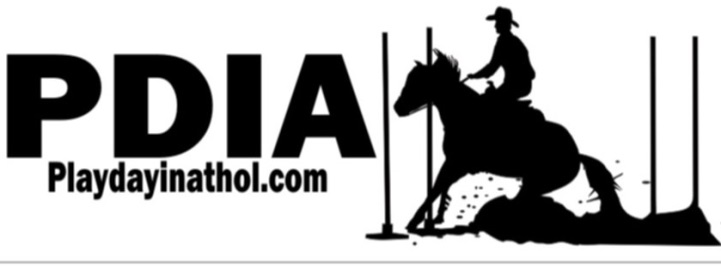 Name ___________________________________Address__________________________________________________________________________________Phone________________________________________Birth date_____________________Year of Graduation _________________Current GPA ____________________Please include:Transcript from your current school.An essay that includes your future study goals, college preference and PDIA experiences.A list of any community volunteer involvement.Requirements: 2016 Senior (home-school students welcome)Active PDIA Member Attending NIC Fall 2016-2017